*********************************************************The 34th anniversary edition ofSWILLLNS 2018Southwest International LLL-Note SpecialFirst new venue in 27 years, with a view of over 2500 square miles of the Rio Grande Valley! NASPA-rated 18-game event                   Directed by Cornelia Guest*********************************************************WHEN: SATURDAY & SUNDAY, JUNE 9th & 10th, 2018Day 1: 24 players, split-half round-robin; Day 2: 4-game RR, then 1-4, 1-3, 1-2.Sat:	9:00	Sign-in, pairings, announcements, etc.		9:30	Round 1-3		12:30	Lunch provided		1:00	Rounds 4-8		6:00	Dinner provided		7:00	Rounds 9-11	Sun:	9:00	Rounds 12-15		1:00	Lunch provided		1:30	Rounds 16-18 (Gibsonization, if needed.)		4:30	Prizes: 1st : $1000 (prizes based on 24 paid registrants)			2nd: $500, 3rd: $400, 4th: $300. High finish <1700 rating: $200			In recent years, about 97% of registration fees returned in prizes and food.		5:30	Optional dinner at The Range Café in Bernalillo (20 minutes north)WHERE: Pamina Deutsch & Mike Baron’s new place: 1496 Sagebrush Drive, Corrales, NM 87048, 21 miles northwest of Albuquerque’s airport (35 minutes). See info on lodging (some great B&B’s and airbnb’s in Corrales). Player updates on rides needed or roommates wanted to be provided to all registrants.FEE: Three L-Notes ($150). To register, send check or money order payable to Mike Baron, PO Box 2848, Corrales, NM 87048, but please first confirm with Mike – mbaron1949@gmail.com - for any change in snail mail address, as that may change after construction of tourney site. FIELD WILL BE LIMITED TO THE FIRST 24 WHO PRE-REGISTER, based on postmark. Checks will not be cashed until 6/1/18. A list of Alternates (registrants #25 and up) will be contacted in the event one or more of the first 24 needs to cancel. Please include your email address and phone number.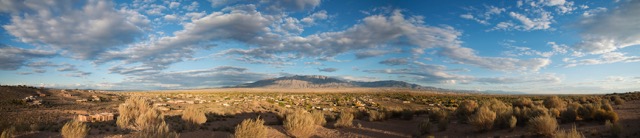 WHY: To enjoy the camaraderie, catch a phenomenal view of the Rocky Mountains, eat great food, and gear up for NASC ’18. Consider extending your weekend to hike any of the four mountain ranges you can see from the tourney site and take in natural hot springs, luxuriate in Santa Fe (50 minutes north of Corrales), ride the world’s longest tram ride (25 minutes east of Corrales), or see a variety of Indian pueblos (including Acoma-Sky City, the longest continuously occupied residence in the US, about an hour west). Questions? Email us at: mbaron1949@gmail.com or pdeutsch@unm.edu. The following prices were quoted in November 2017 and may change without notice. Best to call and confirm in advance.TRANSPORTATION 21 miles (about 35 minutes) from Albuquerque Airport to tourney site. Albuquerque Taxi (505-331-3903) About $40-45 one-way. There’s always Uber. As in years past, registrants will be updated via email on who needs and who can provide rides from/to the airport.LODGINGLodging rates (as of 11/2017) exclude taxes. If you use Mapquest or Google Maps, or wish to explore other area lodging, use zip code 87048 for Corrales, or 87124 for Rio Rancho. Our new location will be: 1496 Sagebrush Drive, Corrales, NM 87048. Our updates will also include “seeking roommates.”Corrales Bed and Breakfasts book now before June wedding parties! (from 1 to 4 miles away). airbnb			throughout Corrales		          from $44	www.airbnb.com/s/corralesSandhill Crane		389 Camino Hermosa	505-898-2445  $109-          innkeeper@sandhillcranebandb.com (Judith)  							          $160/ste. 	www.sandhillcranebandb.com    						 	           for four	10% off mention Scrabble									in “Comments” section if 									registering online.Nora Dixon Place		312 Dixon Rd.		505-898-3226  $109-129	noradixon@comcast.net (Cindy) 			www.noradixon.com									10% off mention ScrabbleChocolate Turtle		1098 W. Meadowlark Ln.	505-898-1800  $139-159	innkeeper@choclateturtlebb.com  (Keith) 			www.chocolateturtlebb.com									20% off for 3+ nightsCorazon de Corrales	89 Senescu Ct.		505-891-4408  $124-154	corazondecorrales@gmail.com (Charlene)									www.corazondecorralesbb.com									10% discount on first night for two-night stayHotels Here is just a sample of area hotel rates.Single rates notedABQ = 	Albuquerque, about 25 min. drive to house.RR = 	Rio Rancho, about 15 min. drive to house.Staybridge Suites, 	5817 Signal Ave NE, ABQ	505-266-7829		www.staybridge.com/albuquerquen	Albuquerque North						staybridgefd@gmail.comStudio (1 queen + cot):         $89 ->	Mention “ScrabbleTournament Group”Suite (2 queens + cot):         $99 ->	for these special rates.				Free hot breakfasts, Wi-Fi									24/7 indoor pool & jaccuzziExtended Stay Deluxe	2221 Rio Rancho Blvd SE, RR 505-892-7900  $85 	www.extendedstayamerica.comComfort Inn		4801 High Resort Blvd., RR      505-892-5998  $100  	www.comfortinn.com/hotel/nm144   									AAA, AARP, etc. discountsInn at Rio Rancho	1465 Rio Rancho Blvd., RR      505-892-1700  $69	www.innatriorancho.com									AAA, AARP, etc. discountsDays Inn of RR		4200 Crestview Dr., RR	       505-892-8800  $65 	www.daysinnrio.com									daysinnrio@gmail.com                                                                          				AAA, AARP, etc. discountsMotel 6 (Albuq. North)	8510 Pan American Fwy, ABQ 505-821-1472  $46 	7-days: $363/2 people       									www.motel6.com	